			 Zondag 16 augustus 2020 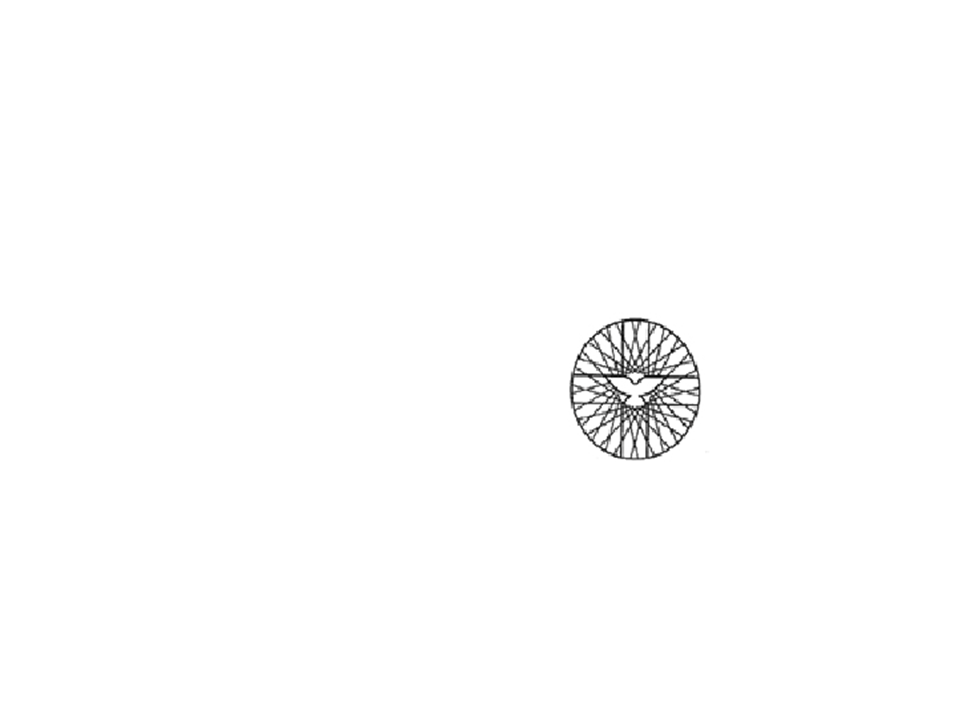 Dit is een Gezamenlijke dienst van de      Zuider- en Noorderkerk en de Vrijzinnig Hervormde Gemeente van Nieuw-Amsterdam en Veenoord.Voorganger: ds. Elly van der MeulenOuderling: mw. Linda PalsOrganist: Jans KroonKoster: Roelof VisserBeamer: Anna Oldengarm/ Albert MeijeringCamera: Harold MulderZang: een aantal cantorijleden van de ZuiderkerkMattheüs 15:21-28; is een kruimel genoeg?OrgelspelWoord van welkomBemoediging en groet Zingen: Lied 216:1,2,3 (Dit is een morgen als ooit de eerste)GebedVerhalentrommelZingen: Lied 217:1,2,4,5 (De dag gaat open voor het woord des Heren)Lezing: Mattheüs 15:21-28  OverdenkingZingen: Lied 653:1,2,6 (U kennen, uit en tot U leven)Dankgebed en Onze VaderZingen: Lied 425 (Vervuld van uw zegen)Zegen OrgelspelKerkpleinkoffie (Noorderkerk)Beste Gemeenteleden,de Protestantse Kerk Nederland, heeft de kerken in Nederland gevraagd mee te willen werken  om de collecte van zondag 16 augustus a.s. te bestemmen voor de landelijke actie voor de slachtoffers van de EXPLOSIE in  BEIROET.Als Diaconie van de Noorderkerk te Nieuw-Amsterdam/Veenoord willen wij daar graag gehoor aan geven.Wij vragen u daarom  deze actie financieel te steunen en een gift over te maken oprekeningnummer van de DIACONIE  NL65INGB0000807248onder vermelding Beiroet.Wij bidden om uw  steun voor de slachtoffers.En alvast onze hartelijke dank,De Diaconie.Nieuwsbrief in tijden van Corona 16 augustus Beste gemeenteleden,Vakantie zit er weer op, zowel voor mij als voor de scholen. De kinderen gaan komende week weer naar school en in de kerk pakken we de draad weer op, zo goed en zo kwaad als het gaat. Anderen, die niet aan de schoolvakanties gebonden zijn, zijn nog op pad of fietsen hier in de omgeving heel wat af. En anderen zijn vooral thuis. Zo probeert iedereen ook de hitte het hoofd te bieden. Of het hoofd koel te houden….  Ik hoop dat u deze warme dagen goed doorkomt en dat de kerkdiensten een vast moment zijn in de week, waar u hoop en moed uit haalt. Herstart kerkdienstenVerheugend nieuws is dat de kerkenraad afgelopen maandagavond heeft besloten om per 6 september weer te beginnen met de reguliere kerkgang. Ik hoop dat u er naar uitkijkt en dat u de gewone diensten gemist heeft. Ik kijk er in ieder geval naar uit om weer voor te gaan in een kerk waar gemeenteleden zitten. Wel blijven we ook de camera hanteren, zodat degenen die nog niet naar de kerk willen of kunnen, thuis de dienst mee kunnen maken. Kerkpleinkoffie op 16, 23 en 30 augustusOm in augustus elkaar toch even weer te ontmoeten en bij te praten staat op zondagmorgen (bij mooi weer) om 11.00 uur de koffie klaar op het Kerkplein.  Het idee is om  10.00 uur thuis de Kerkomroepviering te kijken, eventueel samen met een ander gemeentelid en dan naar de kerk te komen voor de koffie. Ook hierbij blijven de van overheidswege geldende voorzorgsmaatregelen van kracht: bij klachten als hoesten en koorts thuisblijven, anderhalve meter afstand houden en goed handen wassen.We hopen u te zien!Ds. Elly van der MeulenKomende Kerkomroepvieringen: 23 augustus: pastor Roelf Stoel30 augustus: ds. Elly van der MeulenBijbellees-challenge: We zijn er bijna! Voordat we weer normaal gaan kerken hebben we Handelingen uit. Heeft u het volgehouden? Ik hoor het graag. Hoofdstuk 27 is deze week aan de beurt. Wij hebben Handelingen bijna uit en Paulus’ reis naar Rome zit er bijna op. Maar onderweg ondervindt hij nog heel wat strijd. Strijd met de bemanning die door wil varen, terwijl Paulus waarschuwt dat het gevaarlijk is. En uiteindelijk strijd om te overleven. Het schip lijdt schipbreuk en ze spoelen aan op Malta. Bij al deze tegenspoed blijft Paulus God danken.Vraag: Lukt het u om bij tegenspoed of teleurstelling toch ook dankbaar te blijven? BloemenDeze zondag gaat er namens onze gemeente een bos bloemen naar dhr. W. Welink  Laten we in gebed en daad (waar mogelijk) met elkaar meeleven. Geboortebericht:Op 31 juli is geboren Julan, zoon van Remco en Brenda Vos-Feijen en broer van Kai, De Woerte 24 – 7772 JP HardenbergAgenda: Dinsdag 18 augustus voor 18.00 uur inleveren kopij MeelevenBij Anna Oldengarm Eikenlaan 60 of per e-mail: meeleven@noorderkerk.infoKlusdag zaterdag 5 september a.s
De diensten op zondag worden vanaf zondag 6 september a.s. weer opgestart.
Op verzoek van kerkenraad en kerkrentmeesters wordt er op zaterdag 5 september een klus dag gehouden, terrein netjes maken en kerkgebouw in- en uitwendig schoonmaken, met in achtneming van de corona regels. Als u mee wilt klussen kunt u zich via email opgeven bij Arjan Kuik, zijn emailadres is: arkuik@xs4all.nl. U wordt verzocht zelf een lunchpakket mee te nemen. Vroege vogels kunnen al om 08.00 uur beginnen, later mag ook natuurlijk, zo wie zo is er koffie/thee. Einde klusdag omstreeks 15.00 uur, graag tot ziens op de klusdag.Van de Kerkrentmeesters
Eppo Velzing is gestopt als kerkrentmeester. Namens de Kerkenraad en de Kerkrentmeesters  Eppo bedankt voor de vele jaren waarvoor jij je hebt ingezet als kerkrentmeester.
De kerkenraad heeft ingestemd met de benoeming van Roelof Visser tot kerkrentmeester, Roelof fijn dat jij de gelederen van de kerkrentmeesters wil komen versterken.
Jaarrekening 2019 is besproken met de kerkenraad en goedgekeurd. Als u dat wilt kunt u de jaarrekening digitaal opvragen bij Henk Kreukniet via email: h.kreukniet1@telfort.nl vanaf 13 augustus t/m 16 augustus a.s. en daarna vanaf 08 september a.s. De ANBI publicatie 2019 staat op onze website: www.noorderkerk.infoInloopochtendWoensdagmorgen 19 augustus zijn de deuren van de Welput weer open voor iedereen. Het zou fijn zijn als we u dan ook kunnen begroeten. De koffie en thee staan altijd klaar vanaf 10.00 uur in de Welput  U bent van harte welkom. Inlichtingen bij Sien Rooseboom, tel: 551235 en Jits Wanders, tel: 552894Hoe vind je Kerkomroep? Ga naar www.kerkomroep.nl, vul in: Noorderkerk Nieuw-Amsterdam – daarna 'enter', klik daarna op Nieuw-Amsterdam Drenthe, klik vervolgens op de datum van de  zaterdag voorafgaand van de zondag. Het coronavirus en de collecten
De kerkenraad is verheugd dat er door een aantal gemeenteleden reeds gehoor is gegeven aan de oproep om een gift over te maken om het gemis van collecten te compenseren, hartelijk dank daarvoor! 
Wilt u ook een gift overmaken om het gemis van collecte opbrengsten te compenseren dan kan dat naar Bankrekeningnr. NL11RABO0344402916 t.n.v. Noorderkerk Nieuw-Amsterdam/Veenoord of naar Bankrekeningnr. NL65INGB0000807248 t.n.v. Diaconie Noorderkerk.
Mededelingen voor de nieuwsbrief s.v.p. uiterlijk woensdag voor 18.00uur doorgeven aan: nieuwsbrief@noorderkerk.info